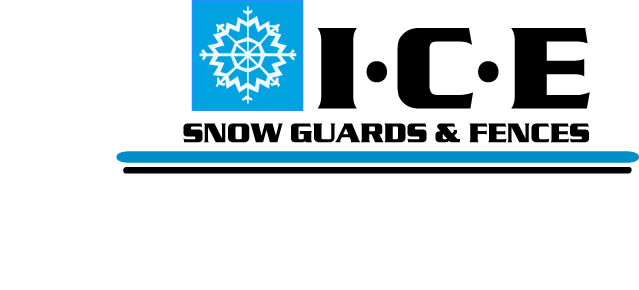 SP2 Snow Fence Specification SheetPART 1 GENERALSUMMARYWork Includes1.   SP2 Membrane roofing system snow fence that mounts to the roof structure.2.   Provide necessary components: Mounting Base, Bar Mount, Round Bars, Collars, End Caps.3.   Provide adequate attachment to roof structure.1.2 RELATED SECTIONS      	1.   Section 07500 Membrane Roofing	2.   Section 7 Thermal and Moisture Protection1.3 SYSTEMComponents	1.   SP2 Base Mount and Bar Mount with 3/8” x ¾” bolt.      	2.   Membrane stack to meet membrane manufacturers’ standards and installation requirements.3.   Steel pipe with union.4.   Locking Collar5.   End Cap6.    Optional Ice FlagDesign - To be recommended by Manufacturer or Structural Engineer.1.4 SUBMITTAL - Submit Manufacturers Specifications, recommended layout, product drawings and installation 		     	    instructions.1.5 QUALITY ASSURANCE - Installer to be experienced in roofing and snow retention for a minimum of not less 				         than 5 years. 1.6 DELIVERY/STORAGE - Inspect material upon delivery and inform distributer of any damaged or missing 				      items. Protect materials from damage until installation.PART 2 PRODUCTS2.1 MANUFACTURER        A.   Ice Control Engineering, Inc. - 122 N. 1800 W. Unit #9. Lindon, Utah 84042	Tel. (801) 787-6555; Email: icecontrol@comcast.net; Web: www.icecontrolengineering.com2.2 MATERIALS        A.   Base Mount - 11 gauge steel with 1” 303 stainless steel vertical bar.        B.   Fasteners - (12) #14 sheet metal screws zinc plated.        C.   Bar Mount - 7 gauge zinc plated steel.        D.   Bolt - 3/8”x 3/4” stainless steel bolt.        E.   Round Bar - 1” 14 gauge pipe zinc coated 10’ 3” length with union.        F.    Pipe Collar - 1 1/8” zinc plated.        G.   Pipe end cap ½” zinc plated.        H.   Ice Flag 3”x 5 ½”-7 ½” 14 gauge zinc plated (optional). 2.3 FINISH - TGIC Polyester powder coatingPART 3 EXECUTION3.1 EXAMINATION - Inspect roof structure and panel attachment to insure it will withstand ice and snow loads. 			         Correct all problems before installation of snow fence.3.2 INSTALLATION - Install according to architects drawing and manufacturer’s instructions.